VERBALE N. 1 DELLA COMMISSIONE DI VALUTAZIONE TITOLI PER IL CONFERIMENTO DI n.3 incarichi di lavoro autonomo per attività di tutor specializzato da svolgersi nell’ambito del Master di II livello in “Neuropsicologia dello sviluppo e dei disturbi dell’apprendimento” a.a. 2020/2021Allegato 2. GRADUATORIA.TIPOLOGIA ATIPOLOGIA BIl Presidente, Prof. Massimiliano ConsonF.to il Presidente(Prof. Massimiliano Conson)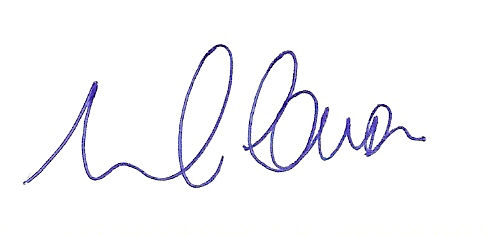 CognomeNomeData nascitaPunteggio finaleD’IorioAlfonsina31/01/199040CognomeNomeData nascitaPunteggio finaleBaianoChiara07/05/199040Zappullo Isa 26/10/198840La PennaIlaria05/08/199124,5